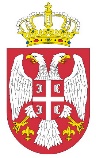 РЕПУБЛИКА СРБИЈАЈАВНИ ИЗВРШИТЕЉ ОМЕР ЕКИЋКРУШЕВАЦ, Стевана Синђелића 27/1, Телефони (065) 345-84-76, (037) 20-97-79 Број: ИИ 218/21Дана: 07.02.2024.ЈАВНИ ИЗВРШИТЕЉ ОМЕР ЕКИЋ, именован за извршитеља за подручје Вишег суда у Крушевцу и Привредног суда у Краљеву, у извршном предмету извршног повериоца: ФОНД ЗА РАЗВОЈ РЕПУБЛИКЕ СРБИЈЕ, МБ: 07904959, ПИБ: 100121213, чији је пуномоћник адвокатска канцеларија Алексић са сарадницима, Нови Сад, Грчкошколска 1, против извршног дужника: ВЕСНА ДУДИЋ, Ниш, Горњоматејевачка 112Ђ/38, ЈМБГ 1502975787426, ради наплате новчаног потраживања, са каматом и трошковима, у поступку спровођења решења о извршењу Основног суда у Брусу-Судска јединица у Александровцу ИИ-64/2021 од 18.05.2021. године, донео је следећиЗ А К Љ У Ч А К1. ОДРЕЂУЈЕ СЕ ПРВА ПРОДАЈА НЕПОКРЕТНОСТИ ЕЛЕКТРОНСКИМ ЈАВНИМ НАДМЕТАЊЕМ следећих непокретности уписаних у листу непокретности бр.37 КО Стубал:- к.п.бр.3242, потес Село-Кућевница, површине 2383 m², грађевинско земљиште изван грађевинског подручја, од чега је 98 m² земљиште под зградом-објектом, са све постојећим објектом број 1 спратности Пр+1, уписаним као породична стамбена зграда, површине у габариту 98 m², а корисне површине 118m², чија је укупна вредност утврђена у износу од 3.867.013,00 динара. Кат.парцела и објекат се продају као целина.Процењена вредност свих непокретности утврђена је закључком од 01.02.2024. године.2. Не постоје права трећих лица која остају на непокретности и после њене продаје, а јавни извршитељ нема сазнања о непосредним држаоцима предметних непокретности.3. Купац не преузима стварне и личне службености  нити стварне терете.4. Прво електронско јавно надметање одржаће се 07.03.2024. године на порталу електронског јавног надметања www.eaukcija.sud.rs, са почетком у 09:00.  Време давања понуда траје најдуже четири сата и то од 09:00 до 13:00 часова. У случају да је најмање једна понуда дата у последњих пет минута пре истека периода из става 2. овог члана, време трајања електронског јавног надметања са продужава за још пет минута од времена одређеног за окончање електронског јавног надметања. Наведени поступак се понавља све док у последњих пет минута електронског јавног надметања не буде дата ни једна понуда, а најдуже до 15:00 часова, када се поступак електронског јавног надметања мора окончати.5. Почетна цена непокретности износи 70% од процењене вредности.6. Лицитациони корак износи 5% од почетне цене.7. Купац је дужан да плати продајну цену у року од 15 дана од дана доношења закључка о додељивању непокретности.8. Као понудиоци могу да учествују само лица која су положила јемство и који су регистровани у складу са чланом 5. Правилника о организацији и поступку  електронског јавног надметања (Сл. Гласник РС бр.14/20).9. Јемство износи 15% од процењене вредности непокретности за коју се лицитира. Јемство се уплаћује најкасније два дана пре одржавања јавног надметања. Јемство за учешће на електронском јавном надметању уплаћује се на рачун министарства, који је објављен на интернет страници портала www.eaukcija.sud.rs, све у складу са чланом 175. ЗИО и у складу са чланом 8 Правилника о организацији и поступку електронској јавног надметања (Сл. Гласник РС бр.14/20).10. Извршни поверилац и заложни поверилац не полажу јемство ако њихова потраживање не досежу износ јемства и ако би, с обзиром на њихов редослед намирења и процену вредности непокретности, износ јемства могао да се намири из продајне цене.Имаоци права прече куповине полажу јемство.11. Купац непокретности ни на јавном надметању, ни непосредном погодбом не може бити извршни дужник.Купац непокретности не може бити ни јавни извршитељ, помоћник јавног извршитеља или друго лице које је запослено код јавног извршитеља, независно од тога да ли поступа у конкретном извршном поступку, нити лице које је њихов крвни сродник у правој линији, а у побочној до четвртог степена сродства, супружник, ванбрачни партнер, тазбински сродник до другог степена сродства, старатељ, штићеник, усвојитељ, усвојеник, хранитељ или храњеник. Купац непокретности не може бити ни свако друго лице које службено учествује у конкретном извршном поступку.Купац непокретности не може бити ни лице запослено у министарству као администратор портала електронског јавног надметања, нити лице које је његов крвни сродник у правој линији, а у побочној до четвртог степена сродства, супружник, ванбрачни партнер, тазбински сродник до другог степена сродства, старатељ, штићеник, усвојитељ, усвојеник, хранитељ или храњеник. 12. Заинтересована лица могу 22.02.2024. године у периоду од 10:00 до 12:00 часова да разгледају наведенe непокретности, уз претходну најаву јавном извршитељу путем телефона: 065/345-84-76.НАЛАЖЕ СЕ ИЗВРШНОМ ДУЖНИКУ И СВИМ ТРЕЋИМ ЛИЦИМА ДА ОМОГУЋЕ РАЗГЛЕДАЊЕ У НАВЕДЕНО ВРЕМЕ, под претњом кажњавања. 13. У катастру не постоји уписан ималац права прече куповине.14. Непокретност ће бити додељена у складу са чланом 180. и 181. Закона о извршењу и обезбеђењу (Сл.Гласник PC 106/2015 и 54/19). Враћање и задржавање положеног јемства дефинисано је чланом 182. Закона о извршењу и обезбеђењу (Сл.Гласник PC 106/2015 и 54/19).ПОУКА О ПРАВНОМ ЛЕКУ: Против овог закључка није дозвољен приговор.                                                                                                                  ЈАВНИ ИЗВРШИТЕЉ                                                                                                               Омер Екић